Publicado en Ciudad de México  el 14/06/2019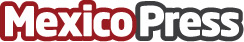 Se presentó el Universo Mustela con un evento único, celebrando los compromisos de la marca•	Mustela dio a conocer su más reciente e innovador lanzamiento, la primera pijama calmante para la Piel Atópica.
•	Se presentó también el primer producto de la marca elaborado en México, un jabón en barra natural para piel normal con respaldo dermatológico.
•	Mustela reafirmó su compromiso social como Empresa Socialmente Responsable Certificada como ESR y Empresa B a través de su campaña de reciclajes y apoyos a varias fundaciones.
•	Se finalizó el evento con una sesión de meditaciónDatos de contacto:Rosa María Catalán Reyes   Nota de prensa publicada en: https://www.mexicopress.com.mx/se-presento-el-universo-mustela-con-un-evento_1 Categorías: Medicina Industria Farmacéutica Ciudad de México Bienestar http://www.mexicopress.com.mx